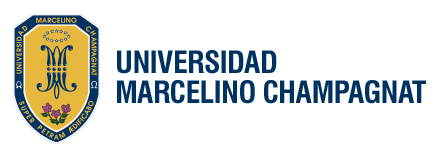 MAESTRÍA EN EDUCACIÓNMENCION EN GESTIÓN EDUCATIVAObjetivo:Dirigida a formar expertos en investigación en el ámbito de la gestión educativa capaz de liderar organizaciones educativas y de transformar significativa y positivamente la tarea docente y la práctica educativa así como promover innovaciones educativas adaptadas al contexto donde laboran.Características:Maestría presencial tiene una duración de dos años y se cursa durante los meses de marzo a julio y de agosto a diciembre (10 meses). El uso de la plataforma virtual consolidará los aprendizajes brindados en las clases presenciales.Se entregará materiales por cada asignatura, correspondientes a lecturas básicas de cada asignatura.Horario de clases: viernes de 18:00 a 21:00 hrs. y sábados de 09:00 a 14:00 hrs.Asignaturas:Ciclo I:- Teoría y paradigmas de la educación- Gestión estratégica de la educación- Ética, educación de calidad y compromiso social- Teorías de la gestión y la planificación educativa- Metodología de la investigaciónCiclo II:- Gestión de recursos humanos y cultura organizacional- Gestión administrativa y financiera- Escuelas que aprenden y la innovación educativa- Seminario I: Elaboración del proyecto de investigación ICiclo III:- PRACTICUM I: Proyecto educativo institucional y curricular- Gestión contable y laboral en las instituciones educativas- Practicum: Gestión y evaluación de proyectos educativos- Seminario II: Elaboración del proyecto de investigación IICiclo IV:- Gestión del conocimiento y de la calidad- Evaluación de la calidad educativa- Practicum III. Gestión directiva y liderazgo- Seminario III: Desarrollo del informe de investigaciónRequisitos:Copia del Grado de Bachiller autenticada por el Secretario General de la Universidad de origen. Indispensable*Certificados de estudios del Grado de Bachiller originales o copias autenticadas por el Secretario General de la Universidad de origen y/o por notario o por el Secretario General de la UMCH.*Partida de nacimiento original o copia legalizada por notario o por el Secretario General de la UMCH.*Copia simple del DNI vigente.2 fotos carné, a colores con fondo blanco.Ficha de Inscripción al Programa. Recibo de pago por derecho de inscripción (S/. 150.00).*Para ex alumnos de la Universidad  M. Champagnat, una copia simple de los documentos.Cronograma:Inscripción	:  	Del 21 de octubre 2013 al 14 de marzo 2014Examen	:	Sábado 15 de marzo 2014 (examen escrito y entrevista)Matrícula	:	Del 17 al 19 de marzo 2014  Inducción	:	Martes 18 y miércoles 19 de marzo 2014Horario	:	Viernes de 18:00 a 21:00 hrs. y sábados de 09:00 a 14:00 Inicio clases	:	Viernes 21 de marzo 2014Inversión:  *Inscripción	       :  	S/.   150.00 y la entrega de la documentación solicitada *Los ex alumnos de la UMCH y profesores de los colegios Maristas y poseedores de la tarjeta  B-Card  tienen un 10% de descuento (que se realizará en la primera armada). Los descuentos no son acumulables.*El programa se abrirá con un mínimo de 25 participantes.Informes: * Valor por ciclo  :   S/. 2,780.00 * Valor por ciclo  :   S/. 2,780.00Formas de pago:Formas de pago:* Al contado (incluido el 10% dscto.)* Al contado (incluido el 10% dscto.) S/.  2,520.00 * En partes:Matrícula y primera cuota S/.    980.00 4 cuotas de S/.    450.00 c/u